Домашнее задание. 8 Г класс.По 20.02 включительно.Домашнее задание. 8 Г класс.По 20.02 включительно.История.Всем сдать проекты  (адресу borovkovatg@inbox.ru    )Учить таблицу по культуре  (готовимся к тесту).Обществознание.§ 17 пересказ.  (понятия благо, виды благ, альтернативная стоимость)Русский язык15.02.2019Выучить параграф 193; № 338; словарные слова18.02.2019Разобрать самостоятельно и выучить параграф 194; № 343, 34420.02.2019Выучить  параграф 194; № 352, № 357Литература14.02.2019Почитать до конца повесть «Тарас Бульба», знать хорошо текст19.02.2019Дать письменную  характеристику Остапу, Андрию, Тарасу Бульбе (не пользоваться интернетом)Информатика. Группа Зиновьева Н.А.Выучить теоретический материал и подготовиться к устному зачету по данной теме:Язык программирования ПаскальАлфавит языка программирования Паскаль включает в себя буквы латинского алфавита от A до Z и от a до z, арабские цифры от 0 до 9, специальные символы: _+-*/=,.:;<>()[]{}^@$#’ ”  .Из символов алфавита устроится более сложные конструкции.Существуют специальные служебные слова, они имеют фиксированное начертание и навсегда заданной смысл. При написании программы применяются: 1. Константы это данные, значения которых не изменяется в программе.2. Переменные это данные, которые могут изменяться при выполнении программы. 3. Выражения это константы, переменные и обращения к функциям, соединенный знаками операции. 4. Операторы это специальные символы и слова, выполняющие какие-то действия. 5. Функции, процедуры и модули это отдельные программные блоки имеющие имена и подключаемые к основной программе. Идентификатор используется для определения имен, констант, переменных, функций, процедур и модулей. Имя программы начинается либо с буквы, либо со знака подчеркивания, в имени не допускаются пробелы, имя состоит из латинских букв и цифр.Структура программы:Program имя_программы; - это заголовок программы (например: program perimeter;).Раздел подключения модулей (user).Раздел описаний (var).Begin – служебное слово, с него начинается тело программы.Тело программыEnd. – конец программыОператор присваивания:<переменная>:=<выражение>; (например: n:=26-7;). Оператор выполняется следующим образом: вычисляется выражение в правой части и его результат принимает переменная.Арифметические операции: плюс, минус, разделить, умножить. Тип данных – это такая характеристика данных, которая с одной стороны задает границы изменения данных, а с другой стороны определяет множество операций над ними: логический тип данных (boolean), символьный тип данных (char), перечисляемый тип данных и тип диапазон (type), Вещественный тип данных (real), строковые данные (string), целый тип данных (integer).Тип арифметического выражения определяется по следующему правилу: если все операнды целые и в выражении отсутствует операция деления, то результат получается целый – integer, в противном случае результат получается вещественным – real.Условные и безусловные операторы:Условный оператор (у.о.).. Назначение: обеспечить ветвление алгоритма в зависимости от выполнения некоторого условия.Существует 2 вида у.о.: оператор if, оператор case.Синтаксис:If <условие> then<оператор1>else<оператор2>;Например:If A>5 thenA:=A-1elseA:=A+1;Оператор case предназначен для организации выбора одной из любого количества ветвей алгоритма в зависимости от значения некоторого выражения называемого переключателем.Синтаксис оператора:Case <переключатель> of<список выбора1>: <оперfтор1>…………….<список выбораN>: <операторN>end;Оператор case работает следующим образом,: если в одном из списков выбора найдено значение переключателя, то выполняется оператор соответствующий данному списку.Безусловный оператор. Оператор позволяет изменить стандартный последовательный порядок выполнения операторов и передать управление заданному оператору, которому предшествует метка.Синтаксис:Goto <метка>;Метка должна быть описана в разделе описания переменных типа lebel.Операторы цикла:А) For Синтаксис:For <параметр цикла>:=<начальное значение> to <конечное значение> do<оператор>;Б) ForСинтаксис:<Параметр цикла>:=<начальное значение> downto <конечное значение> do <оператор>;While <условие> do<оператор>;Repeat <оператор> until <условие>МассивыМассивом называют упорядоченный набор однотипных переменных. Каждый элемент имеет целочисленный порядковый номер называемый индексом. Число элементов в массиве называют его размерностью. Массивы используют там, где нужно обработать переменные одного типа.Массив описывается в разделе var:Massiv: array [1..10] of integer;Информатика. ГруппаКлеповой И.В. Технология (мальчики) Нарисовать  плакат на тему «Электробезопасность в быту» (формат А4)ОБЖСообщение по теме «Репродуктивное здоровье»География § 40-41 изучить, закончить работу над контурными картами.Физика § 37,38 учитьУпр.24,25 письменноМатематика Алгебра № 802-815 решать (сборник 300 задач ОГЭ, фото вышлю в контакте)№ 816-825Геометрия№ 1600-1615№ 1615-1625 (из того же сборника)Английский язык Группа Мирошниченко И.Н.14.02.19 с.16 правило№ 3 (письменно)С.17 № 5,8 (письменно)С.18 № 1118.02 С.19 правило№ 3,4с.20 № 519.02С.21 № 6 выписать и выучить№ 7 устно,С.22 № 8,9 (письменно)Английский язык Группа Титковой Л.В.14.02, 18.02, 19.021. выучить 9 предложений из № 5 с. 292. № 4 с.39, правило словообразования с.40 учить3 8 с.41 учить, № 3 с.45Биология§ 46 пересказ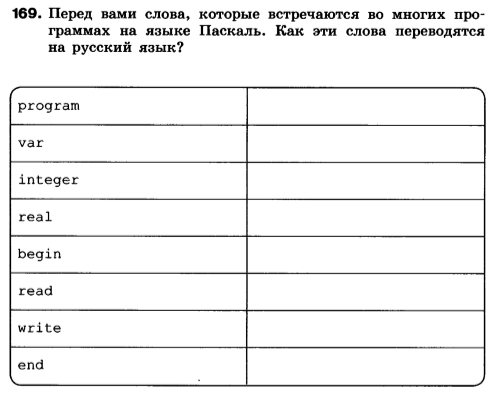 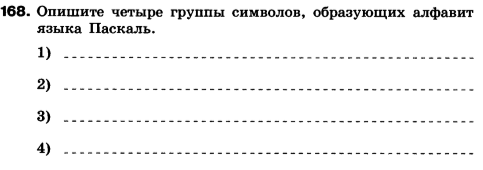 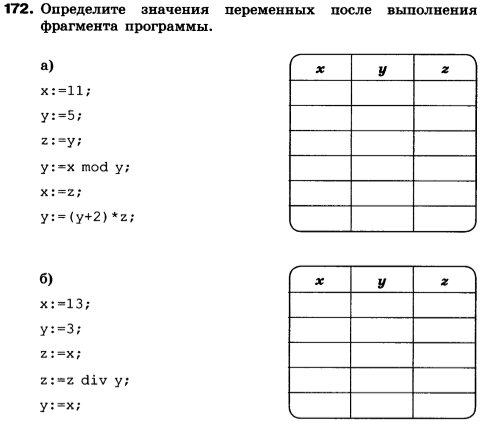 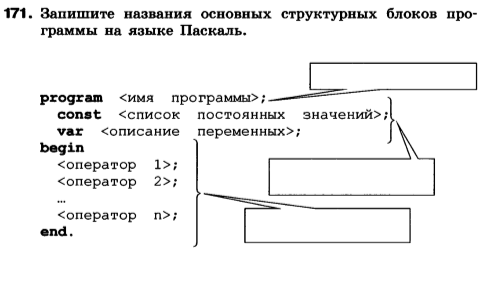 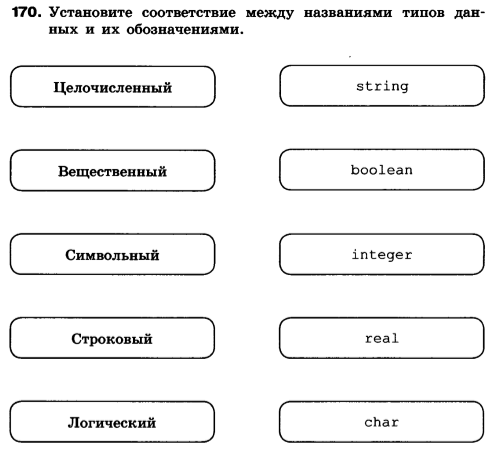 